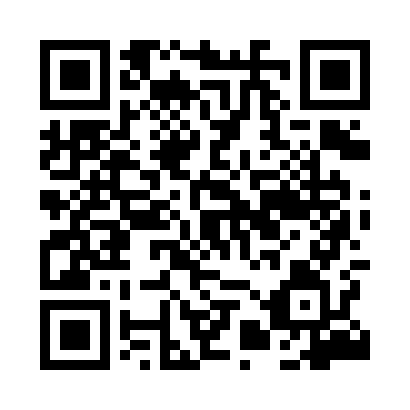 Prayer times for Bobryk, PolandMon 1 Apr 2024 - Tue 30 Apr 2024High Latitude Method: Angle Based RulePrayer Calculation Method: Muslim World LeagueAsar Calculation Method: HanafiPrayer times provided by https://www.salahtimes.comDateDayFajrSunriseDhuhrAsrMaghribIsha1Mon4:046:0312:324:597:028:532Tue4:016:0012:325:007:048:563Wed3:585:5812:315:017:058:584Thu3:565:5612:315:037:079:005Fri3:535:5412:315:047:099:026Sat3:505:5112:305:057:109:047Sun3:475:4912:305:067:129:078Mon3:445:4712:305:077:149:099Tue3:415:4512:305:097:159:1110Wed3:385:4312:295:107:179:1411Thu3:355:4012:295:117:199:1612Fri3:325:3812:295:127:209:1913Sat3:295:3612:295:137:229:2114Sun3:265:3412:285:147:249:2415Mon3:235:3212:285:157:259:2616Tue3:205:3012:285:167:279:2917Wed3:175:2712:285:187:299:3118Thu3:135:2512:275:197:309:3419Fri3:105:2312:275:207:329:3620Sat3:075:2112:275:217:349:3921Sun3:045:1912:275:227:359:4222Mon3:015:1712:275:237:379:4423Tue2:575:1512:265:247:399:4724Wed2:545:1312:265:257:409:5025Thu2:515:1112:265:267:429:5326Fri2:475:0912:265:277:449:5627Sat2:445:0712:265:287:459:5828Sun2:405:0512:265:297:4710:0129Mon2:375:0312:255:307:4910:0430Tue2:335:0112:255:317:5010:07